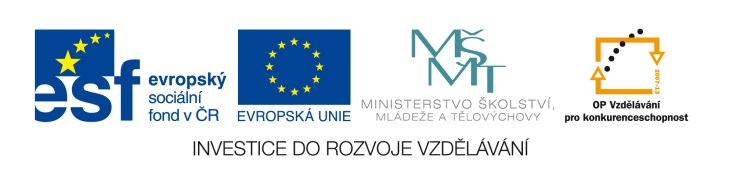 EU IV-2, M9-22, Helena Lochmanová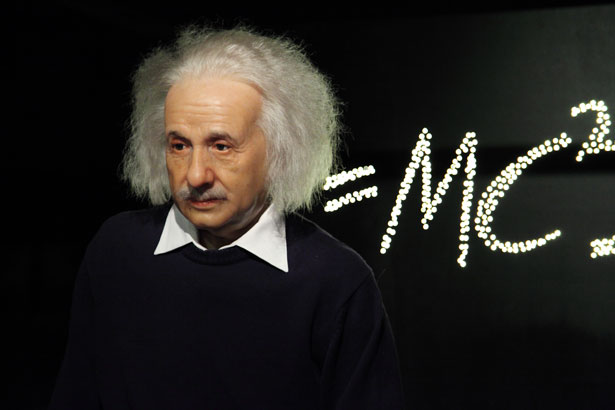 Název:   22. Osvěžení pojmu společný   násobek, společný dělitel. Cíl: 		Dělitelnost čísel.Čas: 		8 - 10 minut.Pomůcky: 	Psací pomůcky.Popis aktivity: Žáci řeší příklad dle zadání.Od nejmenšího společného násobku čísel 10, 25 a 50 odečti součet největšího společného dělitele čísel 10 a 25 s největším společným dělitelem čísel 25 a 50. Jaké číslo dostaneš? (Řešení je 20.)Výpočet:Odpověď: